Referat  styremøte i Skjåk IL  Sted: Skjåk Almenning 11.05.2022Hovedstyret: Ola Aaboen, Kjell Aaboen, Merete Dagsgard, Frida R.Hjeltar, Gregor Ingar Gjerdet var ikke tilstede. Gruppelederne:    Ola Løkken, Liv Hege Aanstad Rønningen,  Ronny Brukveen,  Trine Sanden. Daglig leder: Tea Karoline MorkKonstituering av nytt styre i Skjåk Idrettslag.Ola Aaboen -LederGregor Ingar Gjerdet- nestlederFrida R. Hjeltar- SekretærKjell AaboenMerete Dagsgard Sak 1  Godkjenning av innkalling og sakliste godkjent.Sak 2  Orientering/Status kioskKiosken er nesten ferdig, mangler litt beising. Skilt til kiosken tar Tea og Ola videre med Merete. Få på plass så raskt som mulig. Sak 3  Orientering/status aktivitetsparkEr godt i gang på område som er tildelt i Gamleheimstredet.  Ola har fått tak i apparatene til aktivitets parken. Stian Aaboen planerer området der de skal stå, her skal de heve område for å forebygge flom. Vi mangler matter som skal ligge under apparatene. Ola undersøker priser på dette. Målet er at matter og apparat skal settes opp i juni.  Sak 4  Hall skigruppa Tor Lund tek en liten titt/vurdering av hallen til skigruppa, og undersøker om det er mulig å reparere  eller om en må kjøpe ny duk. Må også sjekke døra på hallen. Ola hører med Tor når det passar. Sak 5 Vegen videre med Skjåk TurløyperÅrsmøte til Skjåk Turløyper blir i juni. Tea og Ola Aa. stiller på dette møte.  Sak 6 Orientering dagleg lederJobber fortsatt med kartlegging for å få oversikt over de forskjellig arbeidsoppgavene. Rydder i dropboxen. Har jobbet med en bildebank til Skjåk Idrettslag. Har innhentet en del bilder fra Fjuken. Har hatt et møte med Lom IL. Prøver å få Diskogolf gruppen inn i Skjåk Il,  skal ha møte med Bodil Daae i morgen 12.05.  Flækøy høe opp blir arrangert 04.juni av Skjåk IL. Har også jobbet videre med ny hjemmeside. Sak 8 Eventuelt Førsthjelp skrinet i hallen blir sponset 50/50 av Skjåk IL og Skjåk Kommune. Vi fremmer ønske om et nytt spaker anlegg på idrettsanlegg i Skjåk, Tea tar det videre med Skjåk kommune.Info fra kommunen v/Ove John Plassen var at kommunen ville jobbe for lyskastere på idrettsanlegget. Info fra Tea:Sette opp møteplan for styre. Før 1.juni skal Tea ha inn ønsker om halltider for høsten.Kommunen jobber for sommeråpent basseng, men mangler badevakt. Tea sjekker opp aktivitetstilbud/karusell for1-4kl rett etter skolen. Tea sjekker om Ove John kan komme å orientere oss litt om renovering av Skjåkhallen på neste styremøte.Mvh Frida - Skjåk IL 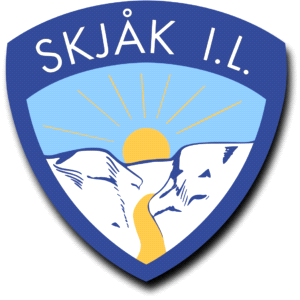 